USDA is an equal opportunity provider and employerMondayTuesdayTuesdayWednesdayThursdayFridayFriday2Burger Bar and Toppings*Veggie Burger Baked FriesGarlic Green BeansCarrot Sticks and HummusPeaches3Professional DayBreakfast Only4* Monti's  Pizza  Chef's ChoiceBaked Sweet Potato FriesCornTossed SaladStrawberries5Chicken Penne Casserole Toasted Italian Sub withBaked ChipsSteamed BroccoliCaesar SaladRollOrange Wedges6*Italian Grill CheeseToasted Meatball SubMacaroni SaladTomato SoupCarrot Sticks and Ranch DipMixed Fruit9Chicken Patty *Garden BurgerBaked FriesSteamed BroccoliGarden SaladApples 10Nacho Bar (Beef, Chicken or *Beans) with ToppingsTurkey/Cheese Roll Up and Baked ChipsCornMini Corn MuffinPeach Cups10Nacho Bar (Beef, Chicken or *Beans) with ToppingsTurkey/Cheese Roll Up and Baked ChipsCornMini Corn MuffinPeach Cups11* Monti's  PizzaCubano SandwichBaked FriesGreen BeansCaesar SaladStrawberries12Chicken NuggetsGrilled Chicken BLT  Sub Mashed Potato Hummus and Celery SticksSteamed CarrotsRaisins13Breakfast for Lunch( Eggs,* Bacon, French Toast Sticks  and  Hash Browns)Turkey Cheese Sub with GoldfishCarrot Sticks and RanchYogurtMixed Fruit13Breakfast for Lunch( Eggs,* Bacon, French Toast Sticks  and  Hash Browns)Turkey Cheese Sub with GoldfishCarrot Sticks and RanchYogurtMixed Fruit16Twin Dogs*Garden BurgerBaked FriesBaked Maple BeansMixed Fruit17Caesar Salad Bar*Chicken Patty Sandwich withBaked ChipsBroccoli Garlic  Knot RollApple Sauce Cups17Caesar Salad Bar*Chicken Patty Sandwich withBaked ChipsBroccoli Garlic  Knot RollApple Sauce Cups18* Monti's  PizzaChef's ChoiceBaked  FriesPeasTossed SaladStrawberries19*Mozzarella Sticks with Marinara SauceBuffalo Chicken Patty SandwichBaked Spiral  FriesCornRollPears20Pasta with Meat or Marinara Sauce*Assorted Sandwiches and PretzelsMacaroni SaladCaesar SaladMixed Fruit20Pasta with Meat or Marinara Sauce*Assorted Sandwiches and PretzelsMacaroni SaladCaesar SaladMixed Fruit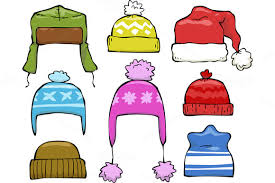 Lunch $3.50Reduced Lunch$.40Milk/Bottled Water/Juice $.70Check - Food Service News Letter for monthly promoshttp://schools.shrewsburyma.gov/foodsvc/index.cfmPlease call the Cafeteria Manager at your child's school if you have questions about food ingredients or allergens.Lunch $3.50Reduced Lunch$.40Milk/Bottled Water/Juice $.70Check - Food Service News Letter for monthly promoshttp://schools.shrewsburyma.gov/foodsvc/index.cfmPlease call the Cafeteria Manager at your child's school if you have questions about food ingredients or allergens.Lunch $3.50Reduced Lunch$.40Milk/Bottled Water/Juice $.70Check - Food Service News Letter for monthly promoshttp://schools.shrewsburyma.gov/foodsvc/index.cfmPlease call the Cafeteria Manager at your child's school if you have questions about food ingredients or allergens.All Lunches include: 1 Milk, 1 Juice, Grains, Protein Selections and Fruit and Vegetable Bars. Additionally Served Daily: *Peanut Butter Sandwiches, Assorted Sandwiches, *Breakfast Bags (Cereal Muffin or Bagel, Yogurt and Fruit) Assorted Grab and Go Meals and Daily Meal Specials.*Vegetarian Option AvailableAll Lunches include: 1 Milk, 1 Juice, Grains, Protein Selections and Fruit and Vegetable Bars. Additionally Served Daily: *Peanut Butter Sandwiches, Assorted Sandwiches, *Breakfast Bags (Cereal Muffin or Bagel, Yogurt and Fruit) Assorted Grab and Go Meals and Daily Meal Specials.*Vegetarian Option Available